Pletené bačkory...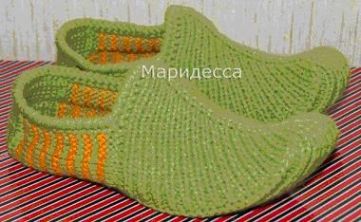  Nahodíme 3 oka.1.řada: krajové oko, nahodit, obrace, nahodit, krajové oko2.řada: krajové oko, obrace, nahodit, hladce, nahodit, obrace, krajové oko3.řada: krajové oko, hladce, obrace, nahodit, obrace, nahodit, obrace, hladce, krajové oko4.řada: krajové oko, obrace, hladce, obrace, nahodit, hladce, nahodit, obrace, hladce, obrace, krajové oko5.řada: krajové oko, hladce, obrace, hladce, obrace, nahodit, obrace, nahodit, obrace, hladce, obrace, hladce, krajové oko.Nahození se vždy plete obrace.Vrch se plete patentem 1x1Na jehlici máme 73 ok.Poslední nahození se plete z rubové strany.Pleteninu rozdělíme na tři části 26-21-26 (ok), špičku pleteme jako patu na prostředních 21 okách a připlétáme oka z bočních jehlic, dokud je všechny nespotřebujeme.Nyní začneme plést bokové části společně s podrážkou – po bocích nahodíme po 12 okách, pleteme hladce, pouze prvních a posledních pět ok pleteme vroubkem (líc i rub hladce).Pleteme 30 řad (podle délky chodidla), pak začneme plést patu.Nyní vypracujeme patu (viz špička) a několik posledních řad upleteme opět vroubkem.Okraj obháčkujeme „račím sloupkem“.(столбики б/н = столбики без накида = sloupky bez nahození J)Z ruštiny přeložila kamarádka Vladka.